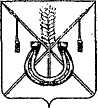 АДМИНИСТРАЦИЯ КОРЕНОВСКОГО ГОРОДСКОГО ПОСЕЛЕНИЯКОРЕНОВСКОГО РАЙОНАПОСТАНОВЛЕНИЕот 06.12.2023   		                                                  			  № 1632г. КореновскО внесении изменений в постановление администрацииКореновского городского поселения Кореновского районаот 08 декабря 2022 года № 1628 «Об установлении порядкаприменения в 2023 году и плановом периоде 2024 и 2025 годовбюджетной классификации Российской Федерациив части, относящейся к местному бюджету»(с изменениями от 06 февраля 2023 года № 142)В соответствии со статьями 9,20,21,23 Бюджетного кодекса                    Российской Федерации и в целях своевременного составления и                        исполнения местного бюджета, администрация Кореновского городского поселения Кореновского района п о с т а н о в л я е т:1. Внести в постановление администрации Кореновского городского поселения Кореновского района от 22 декабря 2022 года № 1628 «Об установлении порядка применения в 2023 году и плановом периоде 2024 и       2025 годов бюджетной классификации Российской Федерации в части, относящейся к местному бюджету» (с изменениями от 06 февраля 2023 года                 № 142) изменение:1.1. Приложение № 4 к постановлению изложить в новой редакции (прилагается).2. Общему отделу администрации Кореновского городского поселения Кореновского района (Козыренко) обеспечить размещение настоящего постановления на официальном сайте администрации Кореновского городского поселения Кореновского района в информационно-телекоммуникационной      сети «Интернет».3. Постановление вступает в силу со дня его подписания.ГлаваКореновского городского поселения					                     Кореновского района					                               М.О. ШутылевПереченькодов подвидов по видам доходов классификации доходов местного бюджета»Начальник финансово-экономического отдела администрации Кореновскогогородского поселения Кореновского района		              С.И. ПономаренкоПРИЛОЖЕНИЕк постановлению администрацииКореновского городского поселенияКореновского районаот 06.12.2023 № 1632«ПРИЛОЖЕНИЕ № 4 УТВЕРЖДЕНпостановлением администрации Кореновского городского поселенияКореновского района от 08.12.2022 № 1628992Администрация Кореновского городского поселения Кореновского района9921 11 01050 13 0000 120Доходы в виде прибыли, приходящейся на доли в уставных (складочных) капиталах хозяйственных товариществ и обществ, или дивидендов по акциям, принадлежащим городским поселениям9921 11 02033 13 0000 120Доходы от размещения временно свободных средств бюджетов городских поселений9921 11 05013 13 0000 120 Доходы, получаемые в виде арендной платы за земельные участки, государственная собственность на которые не разграничена и которые расположены в границах городских поселений, а также средства от продажи права на заключение договоров аренды указанных земельных участков9921 11 05013 13 0021 120Доходы, получаемые в виде арендной платы за земли сельскохозяйственного назначения, государственная собственность на которые не разграничена и которые расположены в границах городских поселений, а также средства от продажи права на заключение договоров аренды указанных земельных участков9921 11 05013 13 0022 120Доходы, получаемые в виде арендной платы за земли городских населенных пунктов, государственная собственность на которые не разграничена и которые расположены в границах городских поселений, а также средства от продажи права на заключение договоров аренды указанных земельных участков9921 11 05013 13 0024 120Доходы, получаемые в виде арендной платы за земли промышленности, энергетики, транспорта, связи и земли иного специального назначения, государственная собственность на которые не разграничена и которые расположены в границах городских поселений, а также средства от продажи права на заключение договоров аренды указанных земельных участков992111 05013 13 0025 120Доходы, получаемые в виде арендной платы за земли особо охраняемых территорий, государственная собственность на которые не разграничена и которые расположены в границах городских поселений, а также средства от продажи права на заключение договоров аренды указанных земельных участков9921 11 05025 13 0000 120Доходы, получаемые в виде арендной платы, а также средства от продажи права на заключение договоров аренды за земли, находящихся в собственности городских поселений (за исключением земельных участков муниципальных бюджетных и автономных учреждений)9921 11 05035 13 0000 120Доходы от сдачи в аренду имущества, находящегося в оперативном управлении органов управления городских поселений и созданных ими учреждений (за исключением имущества муниципальных бюджетных и автономных учреждений) 992    1 11 05075 13 0000 120Доходы от сдачи в аренду имущества, составляющего казну городских поселений (за исключением земельных участков)9921 11 07015 13 0000 120Доходы от перечисления части прибыли, остающейся после уплаты налогов и иных обязательных платежей муниципальных унитарных предприятий, созданных городскими поселениями   9921 11 09045 13 0000 120Прочие поступления от использования имущества, находящегося в собственности городских поселений (за исключением имущества муниципальных бюджетных и автономных учреждений, а также имущества муниципальных унитарных предприятий, в том числе казенных)9921 13 01995 13 0000 130Прочие доходы от оказания платных услуг (работ) получателями средств бюджетов городских поселений  9921 13 02065 13 0000 130Доходы, поступающие в порядке возмещения расходов, понесенных в связи с эксплуатацией имущества городских поселений9921 13 02995 13 0000 130Прочие доходы от компенсации затрат бюджетов городских поселений9921 14 01050 13 0000 410Доходы от продажи квартир, находящихся в собственности городских поселений9921 14 02050 13 0000 410Доходы от реализации имущества, находящегося в собственности городских поселений (за исключением имущества муниципальных бюджетных и автономных учреждений, а также имущества муниципальных унитарных предприятий, в том числе казенных), в части реализации основных средств по указанному имуществу9921 14 02052 13 0000 410Доходы от реализации имущества, находящегося в оперативном управлении учреждений, находящихся в ведении органов управления городских поселений (за исключением имущества муниципальных бюджетных и автономных учреждений) в части реализации основных средств по указанному имуществу9921 14 02053 13 0000 410Доходы от реализации иного имущества, находящегося в собственности городских поселений (за исключением имущества муниципальных бюджетных и автономных учреждений, а также имущества муниципальных унитарных предприятий, в том числе казенных), в части реализации основных средств по указанному имуществу9921 14 02058 13 0000 410Доходы от реализации недвижимого имущества бюджетных, автономных учреждений, находящегося в собственности городских поселений, в части реализации основных средств9921 14 02050 13 0000 440Доходы от реализации имущества, находящегося в собственности городских поселений (за исключением имущества муниципальных бюджетных и автономных учреждений, а также имущества муниципальных унитарных предприятий, в том числе казенных), в части реализации материальных запасов по указанному имуществу9921 14 02052 13 0000 440Доходы от реализации имущества, находящегося в оперативном управлении учреждений, находящихся в ведении органов управления городских поселений (за исключением имущества муниципальных бюджетных и автономных учреждений), в части реализации материальных запасов по указанному имуществу9921 14 02053 13 0000 440Доходы от реализации иного имущества, находящегося в собственности городских поселений (за исключением имущества муниципальных бюджетных и автономных учреждений, а также имущества муниципальных унитарных предприятий, в том числе казенных), в части реализации материальных запасов по указанному имуществу9921 14 03050 13 0000 410Средства от распоряжения и реализации выморочного имущества, обращенного в доходы городских поселений (в части реализации основных средств по указанному имуществу)9921 14 03050 13 0000 440Средства от распоряжения и реализации выморочного имущества, обращенного в доходы городских поселений (в части реализации материальных запасов по указанному имуществу)9921 14 04050 13 0000 420Доходы от продажи нематериальных активов, находящихся в собственности городских поселений9921 14 06013 13 0000 430Доходы от продажи земельных участков, государственная собственность на которые не разграничена и которые расположены в границах городских поселений9921 14 06013 13 0021 430Доходы от продажи земельных участков, государственная собственность на которые не разграничена и которые расположены в границах городских поселений (без проведения торгов)9921 14 06013 13 0026 430Доходы, получаемые по результатам торгов от продажи земельных участков, государственная собственность на которые не разграничена и которые расположены в границах городских поселений9921 14 06025 13 0000 430Доходы от продажи земельных участков, находящихся в собственности поселений (за исключением земельных участков муниципальных бюджетных и автономных учреждений)9921 14 06033 13 0000 430Доходы от продажи земельных участков, которые расположены в границах городских поселений, находятся в федеральной собственности и осуществление полномочий по управлению и распоряжению которыми передано органам государственной власти субъектов Российской Федерации9921 14 06045 13 0000 430Доходы от продажи земельных участков, находящихся в собственности городских поселений, находящихся в пользовании бюджетных и автономных учреждений9921 14 06313 13 0000 430Плата за увеличение площади земельных участков, находящихся в частной собственности, в результате перераспределения таких земельных участков и земель (или) земельных участков, государственная собственность на которые не разграничена и которые расположены в границах городских поселений9921 14 06325 13 0000 430Плата за увеличение площади земельных участков, находящихся в частной собственности, в результате перераспределения таких земельных участков и земельных участков, находящихся в собственности городских поселений992    1 14 13090 13 0000 410Доходы от приватизации имущества, находящегося в собственности городских поселений, в части приватизации нефинансовых активов имущества казны992   1 14 14040 13 0000 410Денежные средства, полученные от реализации иного имущества, обращенного в собственность городского поселения, подлежащие зачислению в бюджет городского поселения (в части реализации основных средств по указанному имуществу)9921 14 14040 13 0000 440Денежные средства, полученные от реализации иного имущества, обращенного в собственность городского поселения, подлежащие зачислению в бюджет городского поселения (в части реализации материальных запасов по указанному имуществу)9921 15 02050 13 0000 140Платежи, взимаемые органами местного самоуправления (организациями) городских поселений за выполнение определенных функций992 1 16 02020 02 0000 140Административные штрафы, установленные законами субъектов Российской Федерации об административных правонарушениях, за нарушение муниципальных правовых актов9921 16 07010 13 0000 140Штрафы, неустойки, пени, уплаченные в случае просрочки исполнения поставщиком (подрядчиком, исполнителем) обязательств, предусмотренных муниципальным контрактом, заключенным муниципальным органом, казенным учреждением городского поселения 9921 16 07010 13 0011 140Штрафы, неустойки, пени, уплаченные в случае просрочки исполнения поставщиком (подрядчиком, исполнителем) обязательств, предусмотренных муниципальным контрактом, заключенным муниципальным органом, казенным учреждением городского поселения (пени, штрафы, неустойки) за нарушение условий договоров аренды земельных участков, государственная собственность на которые не разграничена и которые расположены в границах городских поселений9921 16 07090 13 0000 140Иные штрафы, неустойки, пени, уплаченные в соответствии с законом или договором в случае неисполнения или ненадлежащего исполнения обязательств перед муниципальным органом, (муниципальным казенным учреждением) городского поселения9921 16 07090 13 0021 140Иные штрафы, неустойки, пени, уплаченные в соответствии с законом или договором в случае неисполнения или ненадлежащего исполнения обязательств перед муниципальным органом, (муниципальным казенным учреждением) городского поселения (пени, штрафы, неустойки) за нарушение условий договоров аренды земельных участков, находящихся в собственности городских поселений, зачисляемые в бюджеты городских поселений)9921 16 10030 13 0000 140Платежи по искам о возмещении ущерба, а также платежи, уплачиваемые при добровольном возмещении ущерба, причиненного муниципальному имуществу городского поселения (за исключением имущества, закрепленного за муниципальными бюджетными (автономными) учреждениями, унитарными предприятиями)9921 16 10031 13 0000 140Возмещение ущерба при возникновении страховых случаев, когда выгодоприобретателями выступают получатели средств бюджета городского поселения9921 16 10032 13 0000 140Прочее возмещение ущерба, причиненного муниципальному имуществу городского поселения (за исключением имущества, закрепленного за муниципальными бюджетными (автономными) учреждениями, унитарными предприятиями)9921 16 10061 13 0000 140Платежи в целях возмещения убытков, причиненных уклонением от заключения с муниципальным органом городского поселения (муниципальным казенным учреждением) муниципального контракта (за исключением муниципального контракта, финансируемого за счет средств муниципального дорожного фонда)9921 16 10062 13 0000 140Платежи в целях возмещения убытков, причиненных уклонением от заключения с муниципальным органом городского поселения (муниципальным казенным учреждением) муниципального контракта, финансируемого за счет средств муниципального дорожного фонда, а также иные денежные средства, подлежащие зачислению в бюджет городского поселения за нарушение законодательства Российской Федерации о контрактной системе в сфере закупок товаров, работ, услуг для обеспечения государственных и муниципальных нужд9921 16 10081 13 0000 140Платежи в целях возмещения ущерба при расторжении муниципального контракта, заключенного с муниципальным органом городского поселения (муниципальным казенным учреждением), в связи с односторонним отказом исполнителя (подрядчика) от его исполнения (за исключением муниципального контракта, финансируемого за счет средств муниципального дорожного фонда)9921 16 10081 13 0031 140Платежи в целях возмещения ущерба при расторжении муниципального контракта, заключенного с муниципальным органом городского поселения (муниципальным казенным учреждением), в связи с односторонним отказом исполнителя (подрядчика) от его исполнения (за исключением муниципального контракта, финансируемого за счет средств муниципального дорожного фонда) (пени, штрафы, неустойки) за нарушение условий договоров аренды имущества, находящегося в оперативном управлении органов управления городских поселений и созданных ими учреждений (за исключением имущества муниципальных бюджетных и автономных учреждений), зачисляемые в бюджеты городских поселений)9921 16 10082 13 0000 140Платежи в целях возмещения ущерба при расторжении муниципального контракта, финансируемого за счет средств муниципального дорожного фонда городского поселения, в связи с односторонним отказом исполнителя (подрядчика) от его исполнения9921 16 10100 13 0000 140Денежные взыскания, налагаемые в возмещение ущерба, причиненного врезультате незаконного или нецелевого использования бюджетных средств (в части бюджетов городских поселений)9921 16 10123 01 0000 140Доходы от денежных взысканий (штрафов), поступающие в счет погашения задолженности, образовавшейся до 1 января 2020 года, подлежащие зачислению в бюджет муниципального образования по нормативам, действовавшим в 2019 году9921 16 10123 01 0131 140Доходы от денежных взысканий (штрафов), поступающие в счет погашения задолженности, образовавшейся до 1 января 2020 года, подлежащие зачислению в бюджет муниципального образования по нормативам, действующим в 2019 году (доходы бюджетов городских поселений за исключением доходов, направляемых на формирование муниципального дорожного фонда, а также иных платежей в случае принятия решения финансовым органом муниципального образования о раздельном учете задолженности)9921 16 11064 01 0000 140Платежи, уплачиваемые в целях возмещения вреда, причиняемого автомобильным дорогам местного значения транспортными средствами, осуществляющими перевозки тяжеловесных и (или) крупногабаритных грузов9921 17 01050 13 0000 180Невыясненные поступления, зачисляемые в бюджеты поселений9921 17 02020 13 0000 180Возмещение потерь сельскохозяйственного производства, связанных с изъятием сельскохозяйственных угодий, расположенных на территориях городских поселений (по обязательствам, возникшим до 1 января 2008 года)9921 17 05050 13 0000 180Прочие неналоговые доходы бюджетов городских поселений9921 17 14030 13 0000 150Средства самообложения граждан, зачисляемые в бюджеты городских поселений9921 17 15030 13 0000 150Инициативные платежи, зачисляемые в бюджеты городских поселений9921 17 16000 13 0000 180Прочие неналоговые доходы бюджетов городских поселений в части невыясненных поступлений, по которым не осуществлен возврат (уточнение) не позднее трех лет со дня их зачисления на единый счет бюджета городского поселения9921 18 01520 13 0000 150Перечисления из бюджетов городских поселений по решениям о взыскании средств9921 18 02500 13 0000 150Поступления в бюджеты городских поселений (перечисления из бюджетов городских поселений) по урегулированию расчетов между бюджетами бюджетной системы Российской Федерации по распределенным доходам9922 02 15001 00 0000 150Дотации на выравнивание бюджетной обеспеченности9922 02 15001 13 0000 150Дотации бюджетам городских поселений на выравнивание бюджетной обеспеченности из субъекта Российской Федерации992 2 02 15002 13 0000 150Дотации бюджетам городских поселений на поддержку мер по обеспечению сбалансированности бюджетов9922 02 15009 13 0000 150Дотации бюджетам городских поселений на частичную компенсацию дополнительных расходов на повышение оплаты труда работников бюджетной сферы и иные цели9922 02 15399 13 0000 150Дотации бюджетам городских поселений на премирование победителей Всероссийского конкурса «Лучшая муниципальная практика»9922 02 16001 13 0000 150Дотации городских поселений на выравнивание бюджетной обеспеченности из бюджетов муниципальных районов992 2 02 16549 13 0000 150Дотации (гранты) бюджетам городских поселений за достижение показателей деятельности органов местного самоуправления9922 02 19999 00 0000 150Прочие дотации9922 02 19999 13 0000 150Прочие дотации бюджетам городских поселений9922 02 20041 00 0000 150Субсидии бюджетам на строительство, модернизацию, ремонт и содержание автомобильных дорог общего пользования, в том числе дорог в поселениях (за исключением автомобильных дорог федерального значения)9922 02 20041 13 0000 150Субсидии бюджетам городских поселений на строительство, модернизацию, ремонт и содержание автомобильных дорог общего пользования, в том числе дорог в поселениях (за исключением автомобильных дорог федерального значения)9922 02 20077 00 0000 150Субсидии бюджетам на софинансирование капитальных вложений в объекты муниципальной собственности9922 02 20077 13 0000 150Субсидии бюджетам городских поселений на софинансирование капитальных вложений в объекты муниципальной собственности9922 02 20216 13 0000 150Субсидии бюджетам городских поселений на осуществление дорожной деятельности в отношении автомобильных дорог общего пользования, а также капитального ремонта и ремонта дворовых территорий многоквартирных домов, проездов к дворовым территориям многоквартирных домов населенных пунктов9922 02 20303 13 0000 150Субсидии бюджетам городских поселений на обеспечение мероприятий по модернизации систем коммунальной инфраструктуры за счет средств бюджетов9922 02 25027 13 0000 150Субсидии бюджетам городских поселений на реализацию мероприятий государственной программы Российской Федерации «Доступная среда» 9922 02 25229 13 0000 150Субсидии бюджетам городских поселений на приобретение спортивного оборудования и инвентаря для приведения организаций спортивной подготовки в нормативное состояние9922 02 25269 13 0000 150Субсидии бюджетам городских поселений на закупку контейнеров для раздельного накопления твердых коммунальных отходов9922 02 25497 13 0000 150Субсидии бюджетам городских поселений на реализацию мероприятий по обеспечению жильем молодых семей9922 02 25519 13 0000 150Субсидия бюджетам городских поселений на поддержку отрасли культуры9922 02 25555 13 0000 150Субсидии бюджетам городских поселений на реализацию программ формирования городской среды9922 02 25590 13 0000 150Субсидии бюджетам городских поселений на техническое оснащение муниципальных музеев9922 02 27112 13 0000 150Субсидии бюджетам городских поселений на софинансирование капитальных вложений в объекты муниципальной собственности9922 02 27227 13 0000 150Субсидии бюджетам городских поселений на софинансирование капитальных вложений в объекты государственной (муниципальной) собственности в рамках нового строительства и реконструкции9922 02 29900 00 0000 150Субсидии бюджетам субъектов Российской Федерации (муниципальных образований) из бюджета субъекта Российской Федерации (местного бюджета)9922 02 29900 13 0000 150Субсидии бюджетам городских поселений из местных бюджетов9922 02 29999 13 0000 150Прочие субсидии бюджетам городских поселений9922 02 30024 13 0000 150Субвенции бюджетам городских поселений на выполнение передаваемых полномочий субъектов Российской Федерации9922 02 40014 13 0000 150Межбюджетные трансферты, передаваемые бюджетам городских поселений из бюджетов муниципальных районов на осуществление части полномочий по решению вопросов местного значения в соответствии с заключенными соглашениями9922 02 45144 13 0000 150Межбюджетные трансферты, передаваемые бюджетам городских поселений на комплектование книжных фондов библиотек муниципальных образований9922 02 45269 13 0000 150Межбюджетные трансферты, передаваемые бюджетам городских поселений на закупку контейнеров для раздельного накопления твердых коммунальных отходов9922 02 45424 13 0000 150Межбюджетные трансферты, передаваемые бюджетам городских поселений на создание комфортной городской среды в малых городах и исторических поселениях-победителях Всероссийского конкурса лучших проектов создания комфортной городской среды9922 02 49999 13 0000 150Прочие межбюджетные трансферты, передаваемые бюджетам городских поселений9922 02 90014 13 0000 150Прочие безвозмездные поступления в бюджеты городских поселений от федерального бюджета9922 02 90024 13 0000 150Прочие безвозмездные поступления в бюджеты городских поселений от бюджетов субъектов Российской Федерации9922 02 90054 13 0000 150Прочие безвозмездные поступления в бюджеты городских поселений от бюджетов муниципальных районов9922 02 90065 13 0000 150Прочие безвозмездные поступления в бюджеты городских поселений от бюджетов сельских поселений9922 07 05010 13 0000 150Безвозмездные поступления от физических и юридических лиц на финансовое обеспечение дорожной деятельности, в том числе добровольных пожертвований, в отношении автомобильных дорог общего пользования местного значения городских поселений9922 07 05020 13 0000 150Поступления от денежных пожертвований, предоставляемых физическими лицами получателям средств бюджетов городских поселений9922 07 05030 13 0000 150Прочие безвозмездные поступления в бюджеты городских поселений992 2 08 05000 13 0000 150Перечисления из бюджетов городских поселений (в бюджеты городских поселений) для осуществления возврата (зачета) излишне уплаченных или излишне взысканных сумм налогов, сборов и иных платежей, а также сумм процентов за несвоевременное осуществление такого возврата и процентов, начисленных на излишне взысканные суммы9922 18 00000 13 0000 150Доходы бюджетов городских поселений от возврата бюджетами бюджетной системы Российской Федерации остатков субсидий, субвенций и иных межбюджетных трансфертов, имеющих целевое назначение, прошлых лет9922 18 05000 13 0000 150Доходы бюджетов городских поселений от возврата организациями остатков субсидий прошлых лет9922 18 05010 13 0000 150Доходы бюджетов городских поселений от возврата бюджетными учреждениями остатков субсидий прошлых лет9922 18 05020 13 0000 150Доходы бюджетов городских поселений от возврата автономными учреждениями остатков субсидий прошлых лет9922 18 05030 13 0000 150Доходы бюджетов городских поселений от возврата иными организациями остатков субсидий прошлых лет9922 18 60010 13 0000 150Доходы бюджетов городских поселений от возврата остатков субсидий, субвенций и иных межбюджетных трансфертов, имеющих целевое назначение, прошлых лет из бюджетов муниципальных районов9922 18 60020 13 0000 150Доходы бюджетов городских поселений от возврата остатков субсидий, субвенций и иных межбюджетных трансфертов, имеющих целевое назначение, прошлых лет из бюджетов государственных внебюджетных фондов9922 19 00000 13 0000 150Возврат остатков субсидий, субвенций и иных межбюджетных трансфертов, имеющих целевое назначение, прошлых лет из бюджетов городских поселений 9922 19 25027 13 0000 150Возврат остатков субсидий на мероприятия государственной программы Российской Федерации «Доступная среда» 9922 02 25497 13 0000 150Субсидии бюджетам городских поселений на реализацию мероприятий по обеспечению жильем молодых семей9922 19 25519 13 0000 150Возврат остатков субсидий на поддержку отрасли культуры из бюджетов городских поселений9922 19 60010 13 0000 150Возврат прочих остатков субсидий, субвенций и иных межбюджетных трансфертов, имеющих целевое назначение, прошлых лет из бюджетов городских поселений